ПРЕДВЫБОРНАЯ ПРОГРАММАкандидата в депутаты Шарковщинского районного Совета депутатов по Буевщинскому избирательному округу № 25ЕРЕМЕЕВОЙ ЕЛЕНЫ ЛЕОНИДОВНЫРодилась 15 октября 1974 года в д. Тадулино Шарковщинского района Витебской области. Гражданство – Республика Беларусь.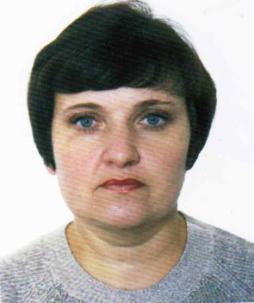 Образование среднее специальное. В 1996 году окончила Полоцкое медицинское училище по специальности «Акушерское дело». Трудовую деятельность начала в 1996 году акушером Новопогостской врачебной амбулатории Миорского района, в 1997-2010 годах работала заведующим Воронковского фельдшерско – акушерского пункта. С декабря 2010 год – помощник врача по амбулаторно-поликлинической помощи Иодской врачебной амбулатории учреждения здравоохранения «Шарковщинская центральная районная больница». Проживаю в аг. Буевщина. Член Коммунистической партии Беларуси.Уважаемые избиратели!Являясь членом Коммунистической партия Беларуси и реализуя в своей трудовой деятельности ее основные идеи, как кандидат в депутаты, направлю свои усилия на:- усиление государственного планирования и регулирования экономики на основе научно-обоснованных методов; - сохранение важнейших социальных завоеваний белорусского народа, достигнутых за годы Советской власти и закреплённых в действующей Конституции Республики Беларусь, прежде всего, прав граждан на труд, отдых, обеспеченную старость и общедоступное, бесплатное и качественное образование и медицину;- государственное регулирование цен и тарифов на основные продукты питания, жилищно-коммунальные услуги и промышленные товары первой необходимости в соответствии с уровнем заработной платы и пенсий, пересмотр (совместно с профсоюзами) их размеров и индексацию с целью обеспечения всем гражданам минимального прожиточного уровня;- обеспечение уровня заработной платы, который должен быть не только основным источником дохода, но и обеспечить каждому честно и добросовестно работающему и его семье достойные условия жизни;-реализацию комплекса мер, нацеленных на поддержку белорусской молодежи, формирование и воспитание молодых патриотов, преданных своему Отечеству;-ликвидацию безработицы, обеспечение рабочими местами молодых людей, окончивших различные учебные заведения;-защиту социальных и трудовых интересов женщин, материнства и детства, реальной помощи многодетным семьям, инвалидам, пенсионерам, всех граждан, нуждающихся в поддержке и заботе государства.Уважаемые избиратели!Новый этап развития Беларуси настойчиво требует единства действий всех граждан доброй воли в борьбе за будущее нашего народа, будущее наших детей и внуков!Компартия Беларуси решительно заявляет о своей готовности быть всегда с трудовым народом, жить вашими чаяниями и заботами, бороться, как и наши предшественники, за счастье своего народа и процветание родной Беларуси.